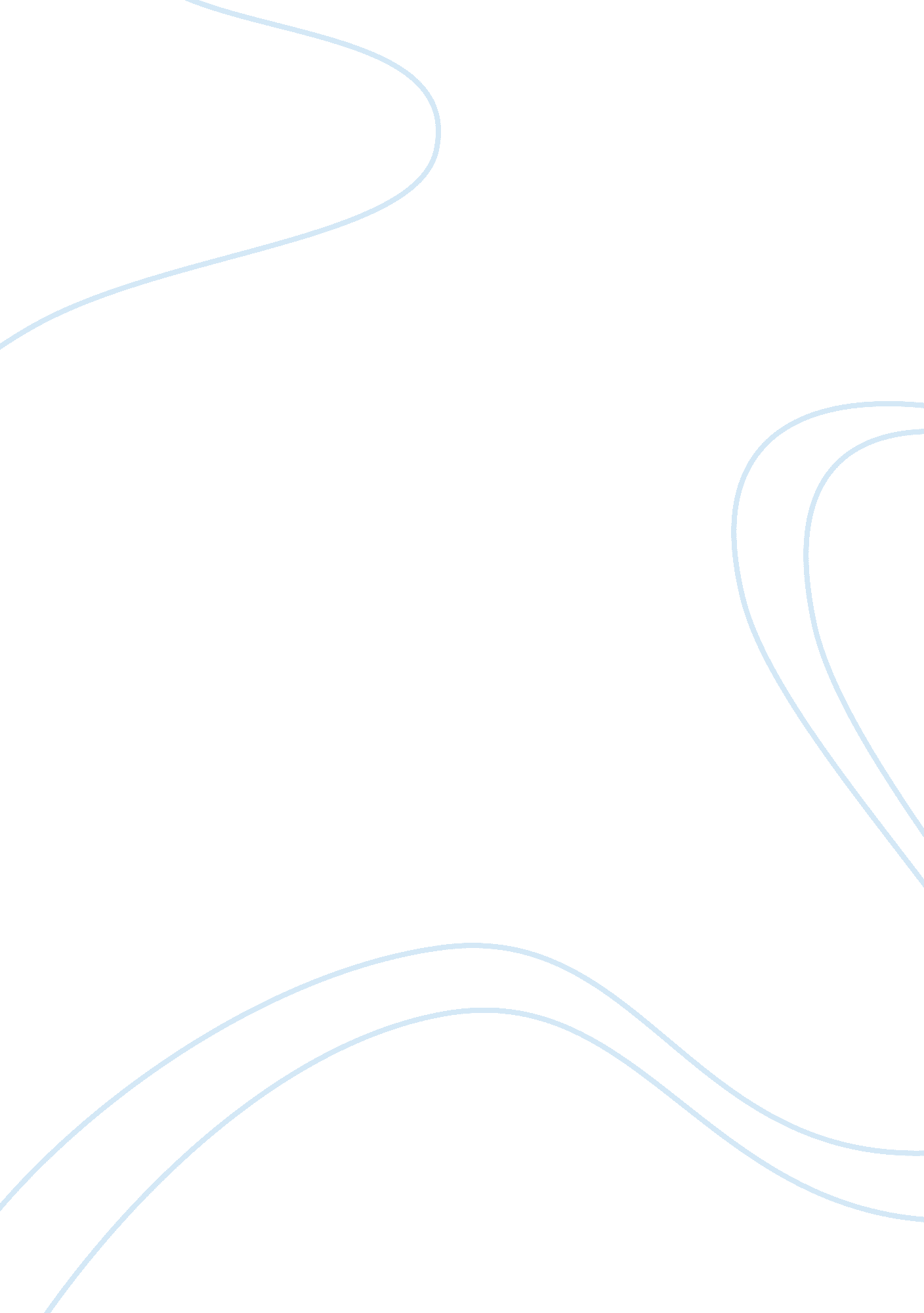 The church of jesus christ of latter-day saintsBusiness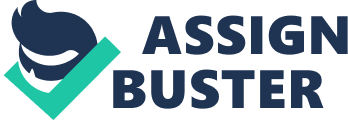 Dear Mr. Patrick Miller: For the past two years I have used your products from Pearson Publishers. I have found them incredibly helpful and encouraging as they allowed me to learn and grow in my education. However I was disappointed to find that the 12th edition of The American Nation a History of the United States has incorrect information concerning the Mormons. All your information was reliable until the official name of the Mormon Church was introduced. In the text they were named as The Church of Latter-Day Saints. The official name of the Mormon church is The Church of Jesus Christ of Latter-Day Saints. This mistake may seem small, but when you look at how far your literature reaches to both High School Students and College Students, you should know the correct information. I understand you will not want to just take my word for the name and I understand getting the correct information may be a little daunting. This is why I suggest going straight through Church Headquarters’ in Salt Lake City, Utah. If you are interested I can get all the contact information for you or would be happy to contact them for you. As a student, I would like to be taught the correct and viable information. I know that you and your company truly values education and you are there to make sure every willing student is able to get the best education possible. And because I know you understand the value of education I ask that you and your company make the changes necessary, so that in the next edition of the American Nation textbook, the correct information can be given to students. Thank you so much for your time. Sincerely, 